Karta pracy kl. I-VTemat: Książka w życiu człowieka- rozwijanie zainteresowań czytelniczychJean-Honoré Fragonard, (1732-1806) Dziewczyna czytająca książkę. Francuski malarz okresu rokoka XVIII w.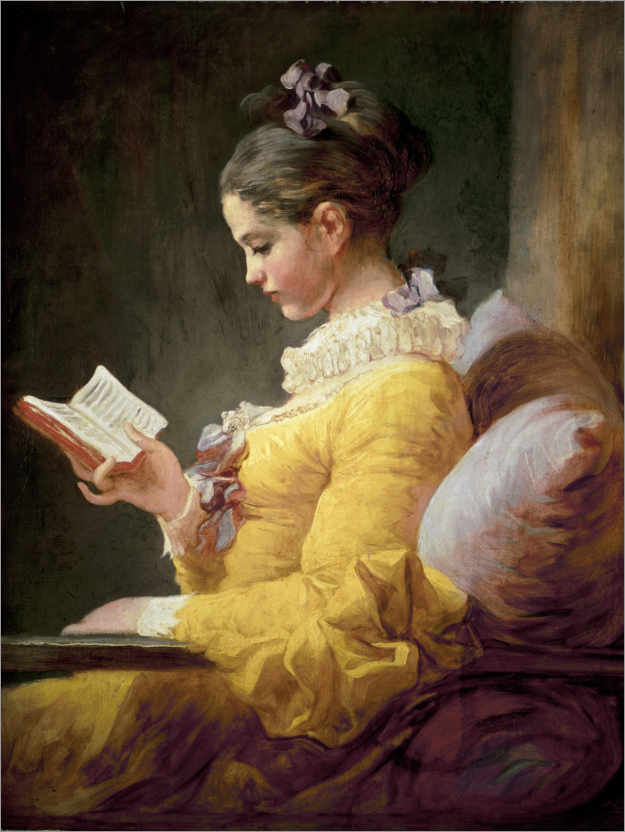 Maria KonopnickaCzytanie No, już na dziś dość biegania! Niech tu nisko siądzie Hania, Julcia z lalką wyżej trochę, Na kolana wezmę Zochę,Bo Zosieńka jeszcze mała… No, i będę wam czytała. O czym chcecie? — Ja chcę bajkęJak to kotek palił fajkę! — A ja chcę o szklanej górze, Gdzie to rosną złote róże! — A ja chcę o jędzy babie, Co ma malowane grabie! — A to ja chcę o tym smoku, Co to pękł z jednego boku! — — Ejże! Co wam przyjdzie z bajki? Czy to koty palą fajki? Na cóżby się zdały babieJakieś malowane grabie? Czy kto widział złote róże? Czy kto był na szklanej górze? Wszak wam wiedzieć będzie miło, Co się u nas wydarzyło. Posłuchajcie… W bok KruszwicyŻył Piast w cudnej okolicy… Miał syneczka… — Wiemy! Wiemy!— No i chcecie? — Chcemy! chcemy!Pytania i polecenia:Lektury jakich książek oczekiwały dzieci w wierszu od swojej mamy?Co i dlaczego zaproponowała im mama?Przyjrzyj się obrazowi i i opowiedz jaką książkę według ciebie czyta dziewczynka przedstawiona na obrazie? Jakie książki ty lubisz czytać? Dlaczego?Narysuj własny projekt okładki do swojej ulubionej książki?Kompetencje Porozumiewanie się w języku ojczystymŚwiadomość i ekspresja kulturalna Umiejętność uczenia się                                                              A.I Wójcicka